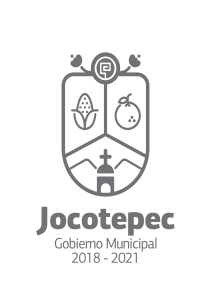 DIRECCION/JEFATURA: PROTECCION CIVIL Y BOMBEROS DE        JOCOTEPECNOMBRE: TSUESLR SERGIO HERRERA ROBLEDOPERIODO: JULIO/SEPTIEMBRE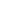 ¿Cuáles fueron las acciones proyectadas (obras, proyectos o programas) o Planeadas para este trimestre?Taller de verano para jóvenes.Capacitación al personal que labora en la dependencia.Planes de ayuda mutua y colaboración con empresas, (filantropía)Brindar capacitación a empresas de alto riesgo en materia de protección civil.Formación de la unidad interna de protección civil.Formación de especialización de funciones operativas.Resultados Trimestrales (Describir cuáles fueron los programas, proyectos, actividades y/o obras que se realizaron en este trimestre). Taller de verano para jóvenes (se brinda conocimiento sobre los talleres de primeros auxilios, mochila de emergencia, uso de extintores, que hacer en caso de un sismo para que toda persona tenga el conocimiento mínimo al sufrir alguna contingencia en casa).Capacitación al personal que labora en la dependencia, (se realiza capacitación constante con nuestro personal dentro y fuera de las instalaciones para la actualización y mejora de cada uno de nuestros elementos en todos los temas relacionados con nuestra dependencia y su jurisdicción).Planes de ayuda mutua y colaboración con empresas, (filantropía)Brindar capacitación a empresas de alto riesgo en materia de protección civil, (se brindan capacitación en primeros auxilios, uso y manejo de extintores, búsqueda y rescate, qué hacer en caso de sismos; para tener una primeras respuesta por parte de las empresas en caso de que presenten alguna contingencia).Formación de la unidad interna de protección civil, (en base al artículo 2 y 3 de la ley municipal de protección civil así como el artículo 84 de la ley estatal de protección civil con la finalidad de salvaguardar la vida y el bien común).Formación de especialización de funciones operativas, (curso de cómo administrar una emergencia, uso y  manejo del fuego, manejo del fuego forestal, construyendo una escuela segura).Montos (si los hubiera) del desarrollo de dichas actividades. ¿Se ajustó a lo presupuestado?No aplicaEn que beneficia a la población o un grupo en específico lo desarrollado en este trimestre.La población se ve beneficiada por varias razones entre ellas tenemos el mayor interés de la población sobre nuestro departamento y como trabajamos; el poder compartir nuestros conocimientos con todos ellos y darles las pautas para tener una respuesta favorable hacia una contingencia que se presente en sus hogares.El contar con mejor equipo y vehículos agrega un plus a la pronta respuesta de nuestro departamento ante las contingencias que se presenten.¿A qué estrategia de su POA pertenecen las acciones realizadas y a que Ejes del Plan Municipal de Desarrollo 2018-2021 se alinean?Taller de verano para jóvenes.Capacitación al personal que labora en la dependencia.Planes de ayuda mutua y colaboración con empresas, (filantropía)Brindar capacitación a empresas de alto riesgo en materia de protección civil.Formación de la unidad interna de protección civil.Formación de especialización de funciones operativas.Todas las estrategias corresponden al Eje rector 5, Seguridad Ciudadana y Movilidad, eje transversal 5, Paz y Seguridad Ciudadana.De manera puntual basándose en la pregunta 2 (Resultados Trimestrales) y en su POA, llene la siguiente tabla, según el trabajo realizado este trimestre.NºESTRATÉGIA O COMPONENTE POA 2019ESTRATEGIA O ACTIVIDAD NO CONTEMPLADA (Llenar esta columna solo en caso de existir alguna estrategia no prevista)Nº LINEAS DE ACCIÓN O ACTIVIDADES PROYECTADASNº LINEAS DE ACCIÓN O ACTIVIDADES REALIZADASRESULTADO(Actvs. realizadas/Actvs. Proyectadas*100)Taller de verano para jóvenes44100%Capacitación al personal que labora en la dependencia 44100%Planes de ayuda mutua y colaboración con empresas32Brindar capacitación a empresas de alto riesgo en materia de protección civil.85Formación de la unidad interna de protección civil.75Formación de especialización de funciones operativas.76